上海海洋大学教务处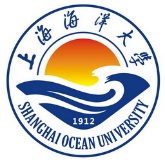 2023年度普通话水平（自费）测试报名通知各学院、各部门：根据学校广大师生的要求，经市语言文字水平测试中心同意，学校定于2023年10月14日（星期六）举行教职工、研究生普通话水平专场测试。本次测试费用自理，具体测试时间以准考证为准，现将有关报名事项通知如下。一、测试时间2023年10月14日（星期六）二、报名对象2020年及之后进校新教师、未参加过普通话水平测试的本校教职工、在校研究生。三、报名时间2023年9月15日（星期五）—9月22日（星期五）四、报名方式1.学院教职工到各学院语言文字工作人员处（见附件1）报名缴费（现金），由学院汇总后报教务处。机关教职工到教务处楼老师处报名缴费，电话：61900116，办公室地址：行政楼307室。2.研究生到各学院报名缴费，由学院汇总后报研究生院齐老师，电话：61900655，办公室：行政楼331。各学院语言文字工作人员于9月25日（星期一）16:00前将报名表和报名费（一寸电子照片，大小：390*567）交教务处楼老师（研究生不用提供照片）。五、测试费用50.00元/人，报名确认后，报名费恕不退还。教职工测试达标可按规定报销报名费用。六、学习和培训  普通话水平测试的内容、范围和要求，请阅读上海海洋大学语言文字网“测试专栏”和“资料下载”栏目，主要学习材料：《普通话水平测试指导用书》（2010版） 立信会计出版社。学校组织培训的时间及地点另行通知，请关注校园网、本科教学信息网。七、测试地点公共实验楼A406八、注意事项1．参加测试的师生在领取准考证后应重点核对以下内容：姓名和身份证号码。如有差错，请于测试前3天与教务处楼老师联系，及时办理更正手续。2．报名一经确认，应试人不得更改测试时间。如在规定的测试时间内未参加测试的，则视作自动放弃。                                                   教务处 语委办    2023年9月13日